Uppdatera dina kontaktuppgifterLogga in till dina sidor på denna länk: https://hsbportalen-login.hsb.se/logon/LogonPoint/index.htmlGå till ”Mina sidor” och ”Min profil” 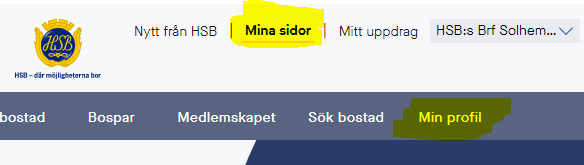 Scrolla ned och uppdatera dina kontaktuppgifter. Glöm inte att klicka på ”Spara ändringar”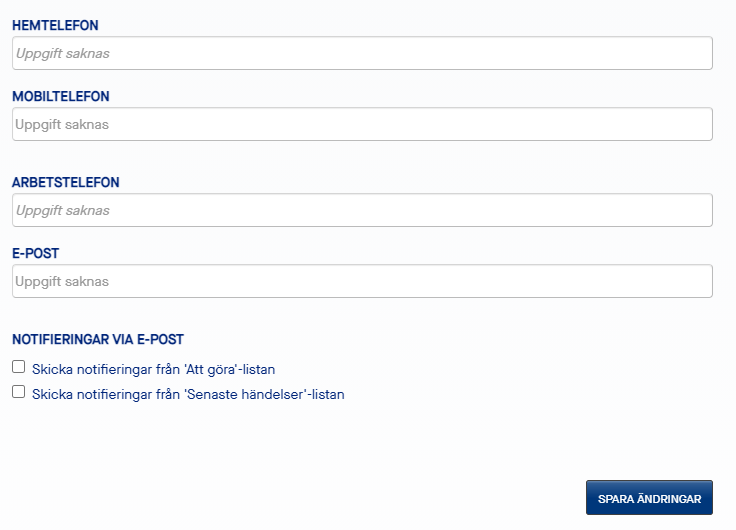 